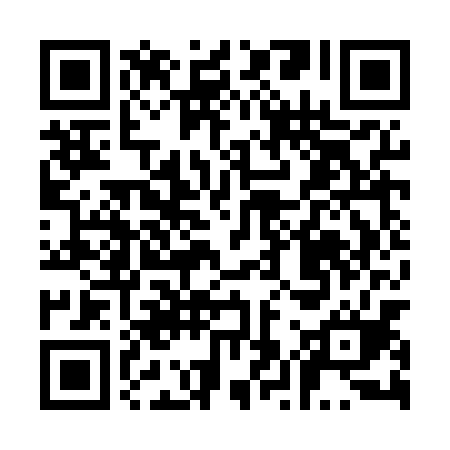 Ramadan times for Stara Kornica, PolandMon 11 Mar 2024 - Wed 10 Apr 2024High Latitude Method: Angle Based RulePrayer Calculation Method: Muslim World LeagueAsar Calculation Method: HanafiPrayer times provided by https://www.salahtimes.comDateDayFajrSuhurSunriseDhuhrAsrIftarMaghribIsha11Mon3:583:585:5111:383:305:265:267:1312Tue3:553:555:4911:383:315:285:287:1513Wed3:533:535:4611:383:335:305:307:1714Thu3:503:505:4411:373:345:325:327:1915Fri3:483:485:4211:373:365:335:337:2116Sat3:453:455:3911:373:375:355:357:2317Sun3:423:425:3711:363:395:375:377:2518Mon3:403:405:3511:363:405:395:397:2719Tue3:373:375:3211:363:415:405:407:2920Wed3:353:355:3011:363:435:425:427:3121Thu3:323:325:2811:353:445:445:447:3322Fri3:293:295:2511:353:465:465:467:3523Sat3:273:275:2311:353:475:475:477:3724Sun3:243:245:2111:343:485:495:497:3925Mon3:213:215:1811:343:505:515:517:4126Tue3:183:185:1611:343:515:525:527:4327Wed3:153:155:1411:333:525:545:547:4528Thu3:133:135:1111:333:545:565:567:4829Fri3:103:105:0911:333:555:585:587:5030Sat3:073:075:0711:333:565:595:597:5231Sun4:044:046:0412:324:577:017:018:541Mon4:014:016:0212:324:597:037:038:562Tue3:583:586:0012:325:007:057:058:593Wed3:553:555:5812:315:017:067:069:014Thu3:523:525:5512:315:037:087:089:035Fri3:493:495:5312:315:047:107:109:066Sat3:463:465:5112:315:057:117:119:087Sun3:433:435:4812:305:067:137:139:108Mon3:403:405:4612:305:077:157:159:139Tue3:373:375:4412:305:097:177:179:1510Wed3:343:345:4212:295:107:187:189:18